August           2019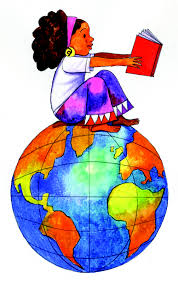 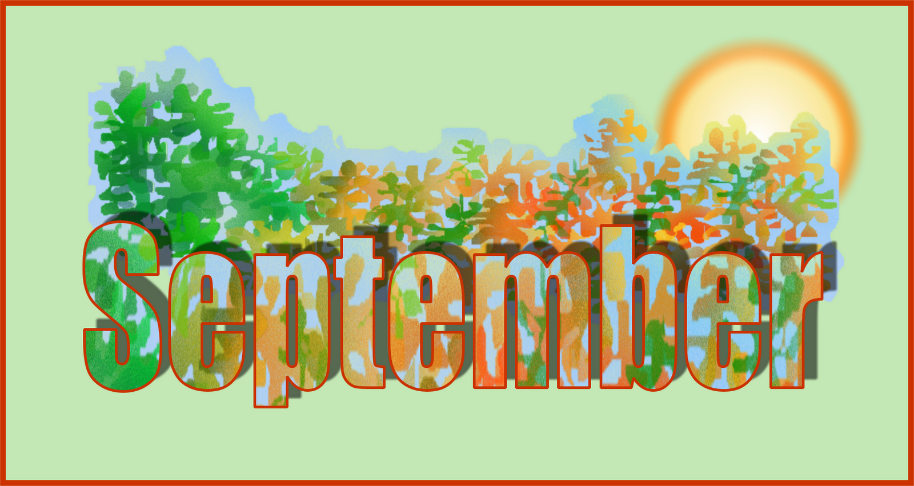 MONDAYWEDNESDAYFRIDAY19   Introduction21   IntroductionEBs:  Doyle, Golden          Bronovitskiy, Case          Bright, Chiarovano23    Introduction26    IntroductionEBs:    Hanna, Hawver           Elswick, Flores           DeLuca, Fling28   IntroductionEBs:  Jeram, Le          Hains, Johnson          Hewett, Holley30   IntroductionWood Intro Guided Notes due    MONDAYWEDN ESDAYFRIDAY4      IntroductionEBs:   Mastroberti, Pilkey           Lackey, Renshaw           Kellogg, Lawrence6     Introduction       TEST9   United KingdomEBs:   Smalls, Tomlin, Truluck           Richardson, Stec, Wisler           Meese, Ward           11     United KingdomEBs:  Doyle, Golden          Bronovitskiy, Cas          Bright, Chiarovano13   United Kingdom Wood Guided Notes- UK16         United KingdomEBs:  Hanna, Hawver           Elswick, Flores           DeLuca, Fling 18     United KingdomUnique Face, Allah’s England, LegacyEBs:  Jeram, Le          Hains, Johnson          Hewett, Holley20      United KingdomEBs:   Mastroberti, Pilkey           Lackey, Renshaw           Kellogg, Lawrence23     United KingdomMap and Institutions Test25     United KingdomGovernment Looks, New School RuleEBs:   Smalls, Tomlin, Truluck           Richardson, Stec, Wisler           Meese, Ward27      United Kingdom      TEST